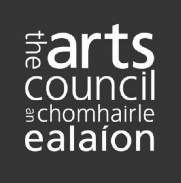 Scéim Chónaitheachta do Choimeádaí Amharc-Ealaíon2018Treoirlínte d’iarratasóirí Spriocdháta: 5.30pm, Déardaoin an 7 Meán Fómhair 2017Scéim Chónaitheachta do Choimeádaí Amharc-Ealaíon: seicliosta don iarratasÚsáid na seicliostaí thíos chun a chinntiú go bhfuil d’iarratas ar mhaoiniú faoin Scéim do Choimeádaí Físealaíon comhlánaithe go hiomlán. 	Míreanna atá éigeantach i gcás gach iarratais (seiceáil gach ceann de na míreanna seo)	Míreanna atá éigeantach i gcás iarratais áirithe (seiceáil iad siúd a bhaineann le d’iarratas)	Míreanna eile atá ábhartha do m’iarratas, dar liom (seiceáil iad siúd a bhaineann le d’iarratas)	An dara tuairim (seiceáil an mhír seo)1. 	Maidir leis an Scéim Chónaitheachta do Choimeádaí Físealaíon1.1	An spriocdháta chun iarratais a chur isteachNí mór gach iarratas a dhéanamh trí úsáid a bhaint as Seirbhísí ar Líne na Comhairle Ealaíon.1.2	Cuspóirí agus tosaíochtaí na scéimeIs é is cuspóir leis an Scéim Chónaitheachta do Choimeádaí Físealaíon deis a thabhairt do choimeádaithe físealaíon taighde a dhéanamh agus a gcleachtas a fhorbairt, fad is a dhéanfaidh siad clár oibre bliana a chruthú i gcomhpháirt le heagraíocht ealaíon nó eagraíocht nach mbaineann leis na healaíona, macasamhail cuideachta, ionaid, féile, údarás áitiúil nó eile. Ceapfaidh an coimeádaí, i gcomhar leis an eagraíocht chomhpháirtíochta, ábhar sonrach an chláir oibre. Níor cumadh an scéim seo chun bearna sa chlársceidealú lárnach a líonadh, ach d’fhonn ionad reatha, féile reatha, eagraíocht ealaíon reatha nó eagraíocht reatha nach mbaineann leis na healaíona a fhorleathnú nó d’fhonn rud éigin suntasach a chur leo. D’fhéadfaí níos mó ná comhpháirtí forais amháin a lua mar thaca le coimeádaí amháin san iarratas – mar shampla, d’fhéadfadh ionad nó féile oibriú i gcomhar le húdarás áitiúil. Tabhair faoi deara: Má fhaigheann tú maoiniú ón gComhairle Ealaíon mar eagraíocht físealaíon, níl tú incháilithe le cur isteach ar an scéim seo.Ní mór tacaíocht thiomanta i scríbhinn a bheith le tograí ar mhaoiniú faoin scéim seo ó eagraíocht chomhpháirtíochta ealaíon amháin nó ó eagraíocht chomhpháirtíochta amháin nach mbaineann leis na healaíona ar a laghad.CuspóiríIs é is cuspóir leis an Scéim Chónaitheachta do Choimeádaí Físealaíon:Deiseanna a chur ar fáil do choimeádaithe ar fud na tíre chun taighde agus forbairt a dhéanamh ar chlár oibre a bheidh ábhartha ó thaobh a gcleachtais féin a chur chun cinnDeiseanna a chur ar fáil d’eagraíochtaí ealaíon agus d’eagraíochtaí nach mbaineann leis na healaíona ionas go mbainfidh siad sochar as cleachtas coimeádaíochtaCur chuige meáite agus bealaí nuálacha a spreagadh chun lucht féachana nua a mhealladh le hamharc-ealaíona comhaimseartha ardchaighdeáin ar leibhéal áitiúil/réigiúnach/náisiúnta Forbairt agus inbhuanaitheacht gníomhaíochtaí amharc-ealaíon ardchaighdeáin a spreagadh laistigh de chomhthéacsanna agus de cheantair gheografacha éagsúlaCur chuige comhordaithe a spreagadh idir coimeádaithe agus eagraíochtaí. Na TosaíochtaíTabharfar tús áite do thograí bunaithe ar na critéir seo a leanas:A ábhartha atá taithí/cuntas teiste an choimeádaí maidir le hábhar beartaithe na cónaitheachtaSoiléire na ngníomhaíochtaí beartaithe mar chlár soiléir coimeádaíochtaMéid agus cáilíocht an chaidrimh leis an lucht féachana/na rannpháirtíochta beartaithe, agus aird faoi leith á tabhairt ar lucht féachana nuaLeibhéal dearfach an chomhoibrithe agus na tacaíochta cómhalartaí atá idir na comhpháirtithe go léir a bhfuil baint acu leis an gcónaitheachtMéid na hinfheistíochta airgid ón gcomhpháirtí tacaíochta/ó na comhpháirtithe tacaíochta.Cuireann straitéis deich mbliana na Comhairle Ealaíon (2016–2025), Saothar Ealaíne Iontach a Tháirgeadh: Forbairt na nEalaíon in Éirinn a Threorú an bonn eolais faoi na dámhachtainí uile (féach anseo: http://www.artscouncil.ie/ga/straiteis-na-comhairle-ealaion/).Cé atá i dteideal iarratas a dhéanamh?Tá an Scéim Chónaitheachta do Choimeádaí Físealaíon oscailte dóibh seo a leanas:Coimeádaithe gairmiúla a bhfuil cónaí orthu i bPoblacht na hÉireann agus a bhfuil tacaíocht thiomanta acu ó eagraíocht ealaíon amháin nó ó eagraíocht amháin nach mbaineann leis na healaíona ar a laghadEagraíochtaí ealaíon nó eagraíochtaí nach mbaineann leis na healaíona a bhfuil sé beartaithe acu cónaitheacht ghairmiúil a bhunú do choimeádaí físealaíon. Bíonn cásanna eisceachtúla ann nuair a ghlacann an Chomhairle Ealaíon le hiarratais incháilithe ó dhaoine nach cónaitheoirí de chuid Phoblacht na hÉireann iad. Sula n-admhódh an Chomhairle Ealaíon go bhfuil iarratais den sórt sin incháilithe, áfach, bheadh ar an iarratasóir a shonrú go soiléir san iarratas go gcuirfeadh torthaí togra den sórt sin leis na healaíona i bPoblacht na hÉireann, agus chaithfeadh an Chomhairle Ealaíon a bheith sásta leis sin freisin.Tá an Chomhairle Ealaíon tiomanta don chothromas agus don chuimsiú agus fáiltíonn sí roimh iarratais ó dhaoine nó ó ghrúpaí ó phobail ina bhfuil cultúir éagsúla agus ó dhaoine faoi mhíchumas.Cé hé an t-iarratasóir?Is é an t-iarratasóir an duine nó an eagraíocht a gheobhaidh aon mhaoiniú a bheidh á thairiscint agus a bheidh freagrach as téarmaí agus coinníollacha an mhaoinithe sin a ghlacadh. Ní íocfar aon mhaoiniú a thairgfear ach isteach i gcuntas bainc atá á shealbhú in ainm an iarratasóra. Níor mhór go mbeadh na cáipéisí go léir a chuirfear ar fáil in ainm an iarratasóra, e.g. má dhéanann tú iarratas chuig an gComhairle Ealaíon ar mhaoiniú faoin ainm Máire de Barra, níor mhór go mbeadh gach cáipéis, lena n-áirítear sonraí bainc agus sonraí cánach, san ainm sin. Ní ghlacfar le leaganacha éagsúla amhail Mary Barry nó Máire Barry.1.4	Cé nach bhfuil i dteideal iarratas a dhéanamh?Áirítear leo seo a leanas na daoine nach bhfuil i dteideal iarratas a dhéanamh:Coimeádaithe nach bhfuil tacaíocht thiomanta acu ó chomhpháirtí amháin ar a laghad (eagraíocht ealaíon nó eagraíocht nach mbaineann leis na healaíona)Coimeádaithe atá fostaithe cheana féin go lánaimseartha ag eagraíochtaí atá ag fáil maoiniú faoi láthair ó cheann de shreafaí maoinithe na Comhairle Ealaíon (i.e. Maoiniú Bliantúil nó Deontas le haghaidh Clár Bliantúil)Eagraíochtaí a bhfuil maoiniú á lorg acu le tacú le hoiliúint ghairme/fochéime nó iarchéimeComhaltaí Aosdána a fhaigheann cnuasEagraíochtaí físealaíon a fhaigheann maoiniú ón gComhairle Ealaíon cheana féin.1.5	Cad is féidir leat iarratas a dhéanamh air?Cuirtear an maoiniú ar fáil i leith luach saothair an choimeádaí (ar bhonn lánaimseartha nó páirtaimseartha) ar feadh suas le bliain amháin (d’fhéadfaí é sin a shíneadh beagán in imthosca eisceachtúla ach comhaontú na Comhairle Ealaíon a fháil).  Glacfaidh an duine nó an eagraíocht a aithnítear mar an t-iarratasóir freagracht fhoriomlán as bainistiú na gcistí don chlár. Chomh maith leis an uasmhéid a luaitear thuas, déanfaidh an Chomhairle Ealaíon breithniú ar chostais a bhaineann go sainiúil le healaíontóirí faoi mhíchumas a bheith ag saothrú ealaíne. Más mian leat cur isteach ar mhaoiniú breise ar an mbonn sin, ba cheart duit faisnéis a chur ar fáil le d’iarratas ag sonrú na gcostas breise sin. Cá mhéad maoinithe ar féidir leat iarratas a dhéanamh air?Agus tú ag cur isteach ar mhaoiniú faoin Scéim Chónaitheachta do Choimeádaí Físealaíon, ní mór duit buiséad mionsonraithe a chur isteach ag liostú gach mír ioncaim agus chaiteachas a bhaineann leis an gcónaitheacht.Is ionann an t-uasmhéid maoinithe is féidir leat a iarraidh agus an difríocht idir an caiteachas beartaithe agus an t-ioncam beartaithe a shonraíonn tú sa bhuiséad, faoi réir an uasmhéid atá leagtha amach thuas.Ba chóir go n-áireofaí leis an gcaiteachas beartaithe luach saothair an choimeádaí agus costais eile amhail taighde agus forbairt, cláreagrú/léiriú, margaíocht agus poiblíocht agus costais riaracháin Ba cheart go n-áireofaí leis an ioncam beartaithe an méid airgid a shíleann tú a gheofar ó mhaoinitheoirí eile, ó ranníocaíochtaí ón eagraíocht chomhpháirtíochta/eagraíochtaí comhpháirtíochta, agus ioncam ar bith a shíleann tú a gheofar. Is tábhachtach freisin gach tacaíocht chomhchineáil a léiriú san ioncam agus sa chaiteachas araon chun fíorluach agus luach iomlán do thogra a chur in iúl.Iarrtar ort an t-ioncam, an caiteachas agus an méid atá á iarraidh agat a shonrú ag trí chéim le linn d’iarratais:Ar an mbuiséad mionsonraithe a chuireann tú isteach mar chuid d’iarratas Ar líne, nuair a chuirfidh tú tús leis an iarratas (na figiúirí iomlána amháin)I gcuid 3 den fhoirm iarratais.Cinntigh go bhfuil na figiúirí iomlána mar an gcéanna sna trí chás agus cinntigh gurb ionann an méid atá á iarraidh agus CAITEACHAS IOMLÁN lúide IONCAM IOMLÁN.1.6	Cad nach féidir leat iarratas a dhéanamh air?I measc na ngníomhaíochtaí agus na gcostas nach féidir leat cur isteach orthu, tá siad seo a leanas:Mórcheannacháin chaipitiúlaPríomhchostais LeanúnachaGníomhaíochtaí nó costais nach n-oireann do chuspóir na scéimeGníomhaíochtaí a d’oirfeadh níos fearr do scéim nó do dhámhachtain eile arna maoiniú ag an gComhairle Ealaíon nó arna feidhmiú ag gníomhaireachtaí stáit eile, Cultúr Éireann san áireamhGníomhaíochtaí a bhí ar siúl cheana féin nó a gcuirfear tús leo sula ndéanfar cinneadh faoi d’iarratas – ós rud é go dtógfadh sé suas le deich seachtaine ón dáta deiridh le haghaidh na dámhachtana seo cinneadh a dhéanamh maidir le d’iarratas, níor cheart tús a chur le gníomhaíochtaí go dtí go mbeidh an tréimhse sin thart. Gníomhaíochtaí chun airgead a thiomsú le haghaidh carthanais, chun páirt a ghlacadh i gcomórtas, nó gníomhaíochtaí a bheidh ar siúl go príomha chun brabús a dhéanamhCónaitheachtaí a bheartaítear in ionad oideachais fhoirmiúil (scoileanna/coláistí)Gníomhaíochtaí atá measúnaithe cheana ag an gComhairle Ealaíon, ach amháin má mhol an Chomhairle Ealaíon duit go sonrach d’iarratas a atreorú chuig an scéim seo. Cuimhnigh, áfach, nach ionann a leithéid de chomhairle agus léiriú go n-éireoidh leis an iarratas.1.7	Cén t-ábhar tacaíochta nach mór duit a chur isteach le d’iarratas?Sa bhreis ar d’fhoirm iarratais agus ar leithligh uaidh, le bheith incháilithe le haghaidh measúnú ar mhaoiniú faoin Scéim Chónaitheachta do Choimeádaí Amharc-Ealaíon, caithfidh tú an t-ábhar tacaíochta seo a leanas a chur isteach ar líne:Ráiteas coimeádaíochta – alt gairid nó físeán YouTube (90 soicind ar a mhéad) ina mbeidh breac-chuntas ar shuimeanna agus ar uaillmhianta reatha coimeádaíochta an choimeádaíBuiséad mionsonraithe ina leagtar amach an t-ioncam agus an caiteachas a réamh-mheastar don chónaitheacht bheartaitheCV mionsonraithe cothrom le dáta (trí leathanach ar a mhéad) don choimeádaí beartaitheSamplaí maithe de shaothar roimhe seo an choimeádaí a bheartaítear a léiríonn a c(h)leachtas go dtí seo. Ba chóir grianghraif agus íomhánna gluaiste a lipéadú go soiléir. Ba chóir liosta íomhánna a chur leis an méid sin ina dtugtar comhthéacs gearr do gach saothar. Ag brath ar chleachtas an choimeádaí, is cóir an méid seo a leanas a úsáid mar threoir:Deich n-íomhá d’ardchaighdeán gan bhogadh ar a mhéad, lena n-áirítear íomhánna a léiríonn an tsuiteáil agus cur i láthair na hoibreCáipéisíocht achomair maidir le tionscadail/taispeántais/cláir a ndearadh coimeádaíocht orthuSuas le trí shampla (i bhformáid leictreonach) de chatalóga nó d’fhoilseacháin ábhartha le déanaíTrí shliocht ar a mhéad as saothar íomhánna gluaisteacha (samplaí trí nóiméad) mar aon le míniú orthu Meabhrán tuisceana idir an t-iarratasóir agus na comhpháirtithe go léir atá páirteach (an coimeádaí agus an/na (h)eagraíocht(aí)) ina mbeidh an méid seo a leanas: Breac-chuntas ar na gníomhaíochtaí a dhéanfaidh an coimeádaí i gcaitheamh na cónaitheachtaLiosta de na hacmhainní airgid, comhchineáil agus bonneagair (airgeadais agus eile) a chuirfear ar fáil chun tacú leis an gcoimeádaíMiondealú soiléir ar róil agus ar fhreagrachtaí gach páirtí maidir leis an gcónaitheacht.Litreacha tacaíochta ó gach páirtí. Má tá obair le leanaí nó le daoine óga faoi ocht mbliana déag d’aois, nó saothar a chur i láthair an aoisghrúpa seo, i gceist le do thogra, ní mór duit cóip de do Bheartas um Chosaint agus Leas Leanaí a chur isteach leis an iarratas seo. Agus an beartas seo á chur isteach agat, caithfear deimhniú gur forbraíodh é i gcomhar le Tús Áite do Leanaí: Treoir Náisiúnta um Chosaint agus Leas Leanaí agus go dtagann sé leis na prionsabail atá ansin (le haghaidh tuilleadh eolais, téigh chuig www.tusla.ie).Má tá obair le hainmhithe i gceist le do thogra, ní mór duit cóip den cháipéis Beartas agus Nósanna Imeachta um Chosaint Ainmhithe de do chuid a chur ar fáil.Measfar d’iarratas neamh-incháilithe mura gcuirfidh tú an t-ábhar tacaíochta riachtanach isteach.Ábhar tacaíochta roghnachSa mhullach ar an ábhar tacaíochta riachtanach a luaitear thuas, féadfaidh tú aon ábhar eile a chur isteach a mheasann tú atá ábhartha faoi choinne d’iarratais. Má tá comhpháirtithe agat (amhail institiúidí oideachais, urraithe príobháideacha, grúpaí pobail, etc.) ar mian leo tacaíocht a thabhairt duit chun cónaitheacht do choimeádaí físealaíon a bhunú, ba chóir duit faisnéis iomlán maidir leis an tacaíocht sin a chur isteach – sonraí maidir leis an maoiniú, an sochar comhchineáil, comhroinnt scileanna, comhairle agus mar sin de. An fhormáid le haghaidh ábhar tacaíochtaNí mór gach ábhar tacaíochta don Scéim Chónaitheachta do Choimeádaí Físealaíon a chur isteach ar líne. Ní ghlacfar le hábhar tacaíochta i gcruachóip. Ní mór ábhar íomhá gluaistí agus fuaime a chur isteach mar naisc YouTube – feic Naisc YouTube a chur isteach i rannán 2.3 Ullmhaigh aon ábhar tacaíochta atá riachtanach don iarratas). Tabhair faoi deara gur chóir saothar ealaíne idirghníomhach gréasánbhunaithe a thaifeadadh ar scáileán agus a uaslódáil ar YouTube. Cinntigh go n-áirítear le haon liosta íomhánna faisnéis chomhthéacsúil ina leagtar amach sonraí an tsaothair, cá huair agus cá háit ar léiríodh é, agus tráchtaireacht ar théama an tsaothair nó tráchtaireacht ghinearálta.Molann an Chomhairle Ealaíon d’iarratasóirí gach ábhar ealaíonta agus ábhar tacaíochta eile (i.e. buiséad, CVanna, etc.) a uaslódáil mar aon cháipéis amháin. Má chinneann tú é sin a dhéanamh, ní mór duit leathanach de chlár na n-ábhar a chur isteach ag tús na cáipéise ina liostaítear uimhreacha na leathanach do gach rannán, lena n-áirítear Buiséad, CVanna agus Liosta Íomhánna. 2. 	D’iarratas a dhéanamh2.1	Cláraigh le Seirbhísí ar Líne na Comhairle EalaíonNí mór gach iarratas a dhéanamh trí Sheirbhísí ar Líne na Comhairle Ealaíon; ní ghlacfar le hiarratais a dhéanfar ar bhealach ar bith eile (tríd an bpost, ar fhacs nó ar an ríomhphost).Ní mór duit cuntas Seirbhísí ar Líne a bheith agat chun iarratas a dhéanamh. Mura bhfuil cuntas Seirbhísí ar Líne agat cheana féin, cláraigh tríd an bhfoirm chlárúcháin a chomhlánú anseo: https://https://onlineservices.artscouncil.ie/register.aspx?&lang=gd-ge.Laistigh de chúig lá oibre seolfar ARN (uimhir thagartha ealaíontóra) uathúil agus pasfhocal chugat (i ríomhphost), agus beidh tú in ann úsáid a bhaint astu chun logáil isteach ar na Seirbhísí ar Líne. Riachtanais maidir leis na Seirbhísí ar Líne a úsáidNí mór do do ríomhaire agus don bhrabhsálaí Idirlín na riachtanais seo a leanas a chomhlíonadh ionas go n-oibreoidh na seirbhísí ar líne duit:Tabhair faoi deara: Ní mór duit Microsoft Word nó OpenOffice Writer a bheith agat ar do ríomhaire freisin chun an fhoirm iarratais a chomhlánú. Bogearraí saor in aisce é OpenOffice Writer is féidir a íoslódáil ó http://openoffice.org. Ní mór duit leagan OpenOffice Writer 4.0.1 nó níos túisce a úsáid.Nuair a úsáideadh leaganacha níos déanaí de OpenOffice Writer ná 4.0.1 bhí fadhbanna leis an gcuma a bhí ar na foirmeacha iarratais nuair a cuireadh isteach trí sheirbhísí ar líne iad. Féach ar fhíseán na Comhairle Ealaíon Ag úsáid OpenOffice chun an fhoirm iarratais a íoslódáil, a líonadh isteach agus a uaslódáil ag https://www.youtube.com/user/ArtsCouncilDemos. Ba chóir d’úsáideoirí Apple Mac aird a thabhairt ar an gcuid a phléann leis an leagan 4.0.1 a íoslódáil ar Apple Mac a bhfuil na leaganacha is déanaí de Mac OS suiteáilte orthu.Mura féidir leat aon cheann de na riachtanais sin a chomhlíonadh nó mura dtuigeann tú iad, téigh i dteagmháil linn le comhairle a fháil chomh luath agus is féidir leat roimh an spriocdháta. Fág do dhóthain ama agat féin chun an t-iarratas a chomhlánúBa chóir duit eolas a chur ar shuíomh gréasáin na Seirbhísí ar Líne tamall maith roimh an spriocdháta agus roimh duit iarratas a ullmhú. Is dócha go mbeidh an-chuid cuairteoirí ar an suíomh tráthnóna an spriocdháta. Ba chóir duit d’iarratas a ullmhú agus a chur isteach tamall maith roimh an spriocdháta. D’fhéadfadh an t-am uaslódála a bheith i bhfad níos faide ná an t-am íoslódála. D’fhéadfadh sé go dtógfadh sé níos faide ná mar a cheapfá d’ábhar tacaíochta a uaslódáil. Tacaíocht theicniúilMá bhíonn tacaíocht theicniúil uait agus iarratas ar líne á dhéanamh agat, is féidir leat dul i dteagmháil leis an gComhairle Ealaíon ach ríomhphost a sheoladh chuig onlineservices@artscouncil.ie nó trí ghlaoch a chur ar 01 6180200. Molaimid duit aon deacrachtaí teicniúla a thuairisciú dúinn tamall maith roimh an spriocdháta. Tabhair uimhir ghutháin agus déan cinnte go bhfuil tú ar fáil chun glaoch uainn a fhreagairt. Déileálaimid le fiosruithe ar bhonn tús freastail ar an gceann is túisce. Cuimhnigh go ndéantar anrud glaonna ag druidim leis an spriocdháta agus go mb’fhéidir nach réiteofar glaonna i dtaobh tacaíocht theicniúil a gheofar tar éis 2.30pm ar an dáta deiridh roimh an spriocdháta.2.2	Líon isteach an fhoirm iarratais Mura bhfuil sé seo déanta agat cheana féin, íoslódáil an fhoirm iarratais don mhaoiniú ar mian leat iarratas a dhéanamh air. Is cáipéis atá comhoiriúnach le Microsoft Word/OpenOffice Writer í an fhoirm iarratais, a chomhlánóidh tú as líne (ar do ríomhaire féin). Tugtar treoir ar an bhfoirm iarratais maidir le conas gach cuid den fhoirm a líonadh isteach. Do chás a chur i láthairChun an cás is fearr a chur i láthair maidir le cén fáth ar chóir duit maoiniú a fháil, ba chóir duit breithniú an-chúramach a dhéanamh ar cad a chuirfidh tú san áireamh sna codanna seo a leanas den fhoirm iarratais:2.3	Ullmhaigh aon ábhar tacaíochta atá riachtanach don iarratasNí mór duit ábhar tacaíochta a chur isteach mar chuid de d’iarratas – féach 1.7 Cén t-ábhar tacaíochta nach mór duit a chur isteach le d’iarratas? ar leathanach 4. Ní mór duit an t-ábhar tacaíochta sin ar fad a chur isteach ar líne. Mar sin ní mór duit, más gá, ábhar a scanadh nó a shábháil i bhformáid leictreonach. Na formáidí comhaid a nglactar leoLiostaítear sa tábla seo a leanas na formáidí comhaid atá inghlactha mar chuid d’iarratas.  Ar mhaithe le háisiúlacht, bailigh le chéile na comhaid go léir a theastóidh uait in áit inrochtana ar do ríomhaire.Naisc YouTube a chur isteachMá tá tú ag cur ábhar íomhá gluaistí nó fuaime isteach mar chuid de d’iarratas, ní féidir leat é sin a dhéanamh ach trí naisc YouTube amháin. Ní ghlactar le comhaid aonair d’íomhá ghluaisteach ná comhaid fuaime agus ní bhreathnófar orthu. Ní bhreathnófar ar naisc chuig ábhar ar shuíomhanna gréasáin eile seachas ar YouTube. Chun ábhar a uaslódáil ar YouTube, cliceáil ar Uaslódáil ar leathanach baile YouTube (www.youtube.com), agus lean na leideanna. Mura mian leat go mbeadh ábhar a uaslódálann tú chuig YouTube chun críocha d’iarratais le feiceáil go poiblí, féadfaidh tú d’fhíseán a ainmniú mar cheann ‘neamhliostaithe’ sna socruithe.Maidir le gach mír a uaslódálann tú, tugann YouTube URL duit – is é seo seoladh iomlán na háite ina bhfuil an mhír á hóstáil ar YouTube. Ní mór duit an URL (na URLanna) do d’ábhar a chóipeáil isteach i gcomhad Microsoft Word/OpenOffice Writer. Is féidir leat é sin a shábháil agus a chur isteach mar chuid de d’iarratas ansin. Ní mór na naisc uile a chur isteach i gcáipéis Microsoft Word/Open Office Writer ar leith agus ní mór go n-áireofaí faisnéis chomhthéacsúil chun cur síos a dhéanamh ar an ábhar nasctha. Sular n-uaslódálann tú an cháipéis, seiceáil go n-oibríonn na naisc – i.e. go nascann siad i gceart le d’ábhar ar YouTube. Comhaid a ainmniú go cuíMaidir le gach comhad a bhfuil sé ar intinn agat é a uaslódáil, tabhair comhadainm air a léiríonn go soiléir cad atá ann nó cad a léirítear leis. Mar shampla ba chóir go mbeadh sé soiléir ó ainm an chomhaid cibé an CV, buiséad mionsonraithe nó léirmheas ar shaothar roimhe seo atá sa cháipéis. Cuir ábhair ealaíonta agus doiciméid tacaíochta eile (lena n-áirítear an buiséad agus CVanna) isteach i gcomhaid ar leith atá ainmnithe go cuí.Is é 40 MB an t-uasmhéid iomlán maidir leis an ábhar tacaíochta ar fad a uaslódáiltear le hiarratas amháin.2.4	D’iarratas a dhéanamh ar líneChun d’iarratas a chur isteach ar líne, ní mór duit dul trí cheithre phríomhchéim. Cliceáil ar Sábháil dréacht ag deireadh gach céime. Is féidir leat teacht ar ais chuig d’iarratas agus é a athbhreithniú tráth ar bith sula gcuirfidh tú isteach ar deireadh é.1. Roghnaigh clár maoinithe agus íoslódáil an fhoirm iarrataisChun tús a chur le hiarratas nua, cliceáil ar an gcnaipe Déan iarratas ar do leathanach baile, agus lean na leideanna chun an clár cuí maoinithe a roghnú agus chun uimhir uathúil thagartha a thabhairt do d’iarratas, trína n-aithneofar é. Ag an gcéim seo, is féidir leat an fhoirm iarratais a íoslódáil freisin (mura bhfuil sé sin déanta agat cheana féin).2. Iarr méid an mhaoinithe Ag an gcéim seo, sonróidh tú an caiteachas agus an t-ioncam a bhaineann le do thogra, agus méid an mhaoinithe atá á iarraidh agat. Ba chóir gurb ionann an méid a iarrtar agus CAITEACHAS IOMLÁN lúide IONCAM IOMLÁN. Ba chóir go mbeadh na figiúirí deiridh a iontrálann tú anseo díreach cosúil leo siúd a iontrálann tú i gcuid 3 den fhoirm iarratais agus i do bhuiséad mionsonraithe.3. Uaslódáil an fhoirm iarratais agus an t-ábhar tacaíochta Lean na leideanna chun d’fhoirm iarratais atá comhlánaithe agus sábháilte, CVanna, teimpléad buiséid agus aon ábhar tacaíochta riachtanach eile a uaslódáil (feic 1.7 Cén t-ábhar tacaíochta nach mór duit a chur isteach le d’iarratas? ar leathanach 4). Ní gá duit gach rud a uaslódáil ag an am céanna. Is féidir leat d’iarratas a shábháil mar dhréacht, agus teacht ar ais chuige níos déanaí.4. Seol an t-iarratas Nuair a bheidh tú sásta go bhfuil gach rud atá de dhíth chun tacú le d’iarratas uaslódáilte agat, cliceáil Cuir isteach.Ní féidir an t-iarratas a athrú tar éis é a chur isteach. Ná cuir an t-iarratas isteach go dtí go mbeidh tú iomlán sásta leis. Ba cheart a bheith ag súil le dhá ríomhphost a fháil. Eiseofar an chéad cheann láithreach bonn nuair a gheobhaidh an Chomhairle Ealaíon d'iarratas. D’fhéadfá an dara ceann a fháil cúpla nóiméad ina dhiaidh sin agus d’uimhir iarratais ann, a úsáidfear i ngach comhfhreagras a bhainfidh leis an iarratas seo. Tabhair faoi deara: Tá sé tábhachtach go rachfá i dteagmháil le onlineservices@artscouncil.ie mura bhfaigheann tú an dara ríomhphost deimhnithe ar a mbeidh uimhir an iarratais.3. 	Próiseáil agus measúnú na n-iarratas3.1	ForbhreathnúDéanann an Chomhairle Ealaíon gach iarratas a mheas, tugann sí breith orthu agus cuireann sí a breith in iúl do na hiarratasóirí de réir na nósanna imeachta atá leagtha síos. Is é an aidhm atá ann a chinntiú go bhfuil córas cothrom trédhearcach ann maidir le maoiniú a bhronnadh. 3.2	An próiseas measúnaitheDéanann an Chomhairle Ealaíon gach iarratas a fhaightear a phróiseáil mar seo a leanas:Achar amaDéanann an Chomhairle Ealaíon dianiarracht iarratais a mheasúnú chomh luath agus is féidir ach mar gheall ar líon na n-iarratas agus ar an bpróiseas dianmheasúnaithe, d’fhéadfadh sé suas le deich seachtaine a thógáil ón spriocdháta go dtí go ndéanfar an cinneadh.3.3	Critéir chun iarratais a mheasúnúDéantar iarratais a mheasúnú i gcomhthéacs iomaíoch agus cuirtear an fhoirm iarratas agus na hábhair thacaíochta san áireamh. Déantar measúnú ar gach iarratas i gcoinne na gcritéar seo a leanas: a) fiúntas ealaíne, b) an chaoi a gcomhlíonann siad cuspóirí agus tosaíochtaí na scéime, agus c) indéantacht. Cuirtear síos ar gach ceann de na critéir sin thíos.Fiúntas ealaíne Dírítear le measúnú ar an bhfiúntas ealaíne ar an iarratasóir agus orthu siúd atá bainteach leis an tionscadal chomh maith le nádúr na gníomhaíochta ealaíon atá beartaithe, agus tharlódh go n-áireofaí leis, i measc eile, breathnú ar an méid seo a leanas:Caighdeán an smaoinimh agus na gníomhaíochta ealaíon atá beartaitheCuntas teiste an iarratasóra agus an phearsanra ealaíonta a bhfuil baint acu leis an tionscadal faoi mar a thaispeántar é ina CVanna agus sna hábhair thacaíochta eile a cuireadh isteachAcmhainn an iarratasóra agus an phearsanra ealaíonta de réir mar atá léirithe san fhoirm iarratais agus san ábhar tacaíochta a cuireadh isteachComhthéacs na foirme ealaíne nó an chleachtais ealaíon lena mbaineann an ghníomhaíocht atá beartaitheAn uaillmhian, an úrnuacht agus an inniúlacht atá léirithe sa togra.Cuspóirí agus tosaíochtaí na scéime a chomhlíonadhDéantar iarratais a mheasúnú de réir a fheabhas a n-éiríonn leo cuspóirí agus tosaíochtaí na scéime a chomhlíonadh – feic rannán 1.2 Cuspóirí agus tosaíochtaí na scéime ar leathanach 2le haghaidh sonraí ina leith. Cé go bhféadfadh iarratasóirí foirmeacha ealaíne/cleachtais ealaíon eile a roghnú atá ábhartha dá n-iarratas, déanfaidh an fhoireann atá freagrach as an bpríomhfhoirm ealaíne roghnaithe an measúnú agus d’fhéadfaidís siúd, i gcásanna áirithe, measúnú tánaisteach a iarraidh ar fhoireann eile.IndéantachtBreathnaítear sa mheasúnú indéantachta ar an gcumas a léiríonn an t-iarratasóir an ghníomhaíocht atá beartaithe a chomhlíonadh. San áireamh leis seo tá breithniú ar: Cuntas teiste an phearsanra a bhfuil baint acu leis an tionscadal a bhainistiú, a riar, agus a sholátharA oiread a léiríonn an t-iarratasóir go bhfuil coinníollacha agus luach saothair cothrom á soláthar do na healaíontóirí rannpháirteachaA mhéid is atá comhpháirtithe tionscadail aitheanta páirteach nó tiomantaAn buiséad atá beartaitheFoinsí eile ioncaimAcmhainní eile atá ar fáil agus an teacht atá orthuAn clár ama nó an sceideal atá beartaithe.3.4	Painéal piaraíIs é cuspóir chruinnithe an phainéil piaraí ná éagsúlacht tuairimí saineolacha a cheadú chun faisnéis a chur ar fáil don phróiseas cinnteoireachta. De ghnáth cuimsíonn painéil phiaraí triúr moltóirí seachtracha ar a laghad a bhfuil saineolas ábhartha acu ar an bhfoirm ealaíne agus/nó ar an gcleachtas ealaíon. Bíonn comhalta de chuid na Comhairle Ealaíon i gceannas ar gach cruinniú de ghnáth agus gníomhaíonn an comhalta sin mar chathaoirleach gan ceart vótála. Freastalaíonn comhairleoirí agus foireann na Comhairle Ealaíon ar na cruinnithe de réir mar is gá, agus bíonn na daoine a raibh baint acu le measúnú tosaigh na n-iarratas ar fáil chun faisnéis a sholáthar, de réir mar is gá. Beidh rochtain ag lucht an phainéil ar gach iarratas ar an ngearrliosta agus ar an ábhar gaolmhar go léir lá roimh an gcruinniú, tráth a ndéanann siad na hiarratais ar an ngearrliosta a athbhreithniú, a phlé agus a scóráil. Ina dhiaidh sin, déantar iarratais a rangú de réir scóir. Mar thoradh ar an gcomhthéacs iomaíoch agus ar an mbuiséad ar fáil, is dóigh nach mbeidh an Chomhairle Ealaíon in ann a mhaoiniú ach líon beag de na hiarratais a gheofar.Próiseas ScórálaIarrtar ar an bpainéal na hiarratais a scóráil de réir an chórais seo a leanas:A – Caithfear a Mhaoiniú (10 bpointe): dar leis an gcomhalta painéil gur comhlíonadh na critéir go léir san iarratas le haghaidh na dámhachtana agus go bhfuil maoiniú tuillte aige ar an mbonn sin, an méid atá á iarraidh más féidir.B – Ba Chóir a Mhaoiniú (8 bpointe): dar leis an gcomhalta painéil gur comhlíonadh na critéir san iarratas an oiread sin go bhfuil maoiniú tuillte aige má tá acmhainní ar fáil.C – D’fhéadfaí a Mhaoiniú (5 phointe): dar leis an gcomhalta painéil gur comhlíonadh na critéir san iarratas, ach ní an oiread sin leis na hiarratais eile ó thaobh iomaíochta de.B – Ní Tosaíocht É (2 phointe): dar leis an gcomhalta painéil nár comhlíonadh na critéir san iarratas an oiread sin go bhfuil maoiniú tuillte aige.Dearbhú leasaD’fhonn cothroime agus cothromas sa chinnteoireacht a chinntiú, ní mór do chomhaltaí painéil leas a dhearbhú má tá dlúthcheangal pearsanta nó gairmiúil acu le hiarratasóir nó má tá baint acu ar shlí ar bith leis an iarratas. Féadann ‘leas’ a bheith ina ‘leas airgid’ nó ina ‘leas neamhairgid’ (e.g. gaol muintire, comhpháirtíochtaí pearsanta, nó comhpháirtíochtaí gnó idir fhoirmiúil agus neamhfhoirmiúil, etc.)Ní mór an leas a dhearbhú a luaithe agus is eol don chomhalta painéil é. D’fhéadfadh sé sin tarlú nuair a iarrtar air/uirthi suí ar an bpainéal (más eol an ‘leas’ ag an bpointe sin) nó tar éis liosta na n-iarrthóirí a fháil. I gcás go ndearbhaítear leas, ní bhfaighidh an comhalta painéil sin páipéir a bhaineann leis an iarratas sin agus beidh air nó uirthi an seomra a fhágáil nuair a bhíonn an t-iarratas ar leith á athbhreithniú. Nuair a thagann an cás sin aníos, vótálfaidh an Cathaoirleach in ionad an chomhalta painéil. I roinnt cásanna b’fhéidir nach dtuigfeadh comhalta painéil go bhfuil coinbhleacht leasa ann go dtí go bhfaigheann sé/sí na páipéir phainéil chun iad a athbhreithniú. I gcásanna den sórt sin ní mór don chomhalta painéil ball foirne den Chomhairle Ealaíon nó Cathaoirleach an phainéil a chur ar an eolas chomh luath agus a thuigeann siad go bhféadfadh coinbhleacht leasa a bheith i gceist.  Sa chás go gcuireann beirt ón bpainéal in iúl go bhfuil coinbhleacht leasa acu i leith aon iarratais amháin, beidh an cathaoirleach páirteach mar chuid den phróiseas cinnteoireachta i gcás an iarratais shonraigh sin. Má tá coinbhleacht leasa ag Cathaoirleach ainmnithe an phainéil, ní mór dó/di é sin a dhearbhú a luaithe agus is eol dó/di go bhfuil a leithéid ann agus an fógra sin a thabhairt i scríbhinn roimh an gcruinniú. Sa chás sin, beidh an Ceann Foirne mar chathaoirleach ar an bplé a dhéanfar maidir leis an iarratas a bhfuil coinbhleacht leasa i gceist leis.3.5	Toradh na n-iarratasCuirtear gach iarratasóir ar an eolas i scríbhinn maidir le toradh a n-iarratas.Má éiríonn le d’iarratas, cuirfear litir thairisceana chugat ina sonrófar méid an mhaoinithe a bhronnfar ort agus téarmaí agus coinníollacha na dámhachtana. Inseofar duit freisin conas do dhámhachtain a tharraingt anuas. Faigheann an Chomhairle Ealaíon líon mór iarratas, agus bíonn an t-éileamh ar mhaoiniú i gcónaí níos mó ná na hacmhainní a bhíonn ar fáil. Mura n-éireoidh le d’iarratas, is féidir leat aiseolas a iarraidh ar fhoireann na Comhairle Ealaíon. Níl aon ghealltanas ann go mbronnfar dámhachtain mar gheall ar incháilitheacht agus ar chomhlíonadh nósanna imeachta iarratais amháin. Níl iarratasóirí nach n-éireoidh leo incháilithe chun iarratas a dhéanamh ar dhámhachtain eile de chuid na Comhairle Ealaíon le tabhairt faoin ngníomhaíocht chéanna. Más dóigh leis an gComhairle Ealaíon go mbeadh an ghníomhaíocht atá beartaithe níos feiliúnaí do chlár dámhachtana eile is féidir eisceacht a dhéanamh. I gcás dá leithéid, cuirfear é sin in iúl duit i scríbhinn.Achomhairc Is féidir le hiarratasóirí cinneadh maoinithe a achomharc má mheasann siad gur sáraíodh nósanna imeachta foilsithe na Comhairle Ealaíon, nó gur cuireadh i bhfeidhm go héagórach iad nó nár cloíodh leo. Má mheasann tú nár cloíodh le nósanna imeachta na Comhairle Ealaíon, breathnaigh ar an bpróiseas achomharc ar http://www.artscouncil.ie/ga/Maoiniu/Achomhairc/ nó téigh i dteagmháil leis an gComhairle Ealaíon le haghaidh cóip den bhileog faisnéise faoin bpróiseas achomharc.Tá gach cuid d’fhoirm iarratais na Scéime Cónaitheachta do Choimeádaí Físealaíon comhlánaithe agam.D’ullmhaigh mé CV cothrom le dáta maidir leis an gcoimeádaí cónaithe agus tá sé réidh agam lena uaslódáil.D’ullmhaigh mé buiséad mionsonraithe ina leagtar amach an t-ioncam agus an caiteachas a bheartaítear don tionscadal, agus tá sé sin réidh le huaslódáil agam.Baineann eagraíochtaí comhpháirtíochta leis an tionscadal beartaithe, lena bhfuil meabhrán tuisceana agam/againn atá réidh lena uaslódáil agam. Tá gach ábhar tacaíochta eile atá riachtanach ullmhaithe agam (mar a shonraítear i rannán 1.7 thíos) agus tá siad sin réidh le huaslódáil agam. Tá obair le leanaí nó le daoine óga faoi ocht mbliana déag d’aois, nó saothar a chur i láthair an aoisghrúpa seo, i gceist le mo thogra, agus tá cóip den cháipéis Beartas um Chosaint agus Leas Leanaí de mo chuidse nó de chuid m’eagraíochta curtha isteach agam leis an iarratas seo. Agus an beartas seo á chur isteach againn, deimhním gur forbraíodh é i gcomhar le Tús Áite do Leanaí: Treoir Náisiúnta um Chosaint agus Leas Leanaí agus go dtagann sé leis na prionsabail atá ansin. Tabhair cuairt ar www.tusla.ie.Tá obair le hainmhithe i gceist mar chuid de mo thogra, agus tá cóip den cháipéis Beartais agus Nósanna Imeachta um Chosaint agus Leas Ainmhithe de mo chuidse nó de chuid m’eagraíochta curtha isteach agam. Tá tacaíocht airgeadais nó urraíocht luaite agam sa bhuiséad tionscadail ó dhaoine aonair nó ó eagraíochtaí nach bhfuil meabhrán tuisceana agam leo – tá faisnéis den tacaíocht nó den urraíocht sin ullmhaithe agus curtha isteach agam ina leith sin.Braitheann mo thogra ar shaineolas daoine nó eagraíochtaí ainmnithe eile, agus tá doiciméad ina sonraítear na daoine sin agus a gcuid saineolais réidh le huaslódáil agam.  D’iarr mé ar dhuine éigin eile m’iarratas a sheiceáil chun a chinntiú nach bhfuil aon earráidí ann agus nach bhfuil aon rud ar iarraidh. Cabhair a fháil maidir le d’iarratasMá bhíonn ceist theicniúil agat faoi shuíomh gréasáin na Seirbhísí ar Líne a úsáid, is féidir leat ríomhphost a sheoladh chuig onlineservices@artscouncil.ie. Tá freagraí ar cheisteanna coitianta maidir leis na Seirbhísí ar Líne a úsáid ar fáil sa rannóg Ceisteanna Coitianta ar shuíomh gréasáin na Comhairle Ealaíon ag: http://www.artscouncil.ie/ga/Teigh-i-dteagmhail-linn/FAQS/Seirbhisi-ar-line/Seirbhisi-ar-line/.Téigh chuig an nasc seo a leanas chun féachaint ar ár dtreoir ar YouTube maidir le hiarratas a dhéanamh: http://www.youtube.com/artscouncildemos.Má bhíonn cabhair uait maidir le hinneachar d’iarratais, is féidir leat dul i dteagmháil leis an gComhairle Ealaíon ag 01 6180200 nó ar ríomhphost ag awards@artscouncil.ie. Déanann an Chomhairle Ealaíon gach iarracht freastal réasúnta a dhéanamh ar dhaoine atá faoi mhíchumas ar mian leo iarratas a chur isteach nó a bhfuil deacrachtaí acu teacht ar Sheirbhísí ar Líne. Má tá riachtanas speisialta agat sa réimse sin, déan teagmháil le Adrienne Martin, Oifigeach Rochtana na Comhairle Ealaíon, ar an nguthán (01 6180219) nó trí ríomhphost (adrienne.martin@artscouncil.ie) trí seachtaine ar a laghad roimh an spriocdháta.Is é an spriocdháta i gcomhair iarratas: 5.30pm, Déardaoin an 7 Meán Fómhair 2017Sainmhínithe chun críche na scéime seoCoimeádaí: duine a chuireann é féin i láthair, agus a aithníonn a p(h)iaraí, mar choimeádaí cleachtach.Sainmhínithe chun críche na scéime seoEagraíocht ealaíon nó eagraíocht nach mbaineann leis na healaíona: eagraíocht nó foras ar bith ar spéis leo tacaíocht a thabhairt do choimeádaí chun a c(h)leachtas a fhorbairt ar mhaithe leis an gcoimeádaí agus an eagraíocht/foras araon. Is é an t-uasmhéid a dhámhtar as gach iarratas rathúil:  €20,000Nóta i dtaobh tacaíocht chomhchineáilMá tá tú ag súil le tacaíocht chomhchineáil a fháil, is gá duit luach airgeadais a chur uirthi ionas go mbeidh an ranníocaíocht a dhéanann sí le fíorluach do thogra soiléir. Ba cheart duit caitheamh le tacaíocht chomhchineáil mar chaiteachas agus mar ioncam araon: pé méid a dhearbhaíonn tú ar thaobh an chaiteachais, ba chóir duit é a dhearbhú freisin ar thaobh an ioncaim.Ní féidir am a thugann na stiúrthóirí nó comhaltaí boird a áireamh mar chostas comhchineáil.RíomhaireWindows 7 nó níos déanaí
le 
Internet Explorer 8.0 nó níos déanaí NÓ Firefox 27 nó níos déanaí NÓ Chrome 33 nó níos déanaíMacMac OS X v10.5 Leopard nó níos déanaí 
le 
Safari 3.1 nó níos déanaí NÓ Firefox 27 nó níos déanaí nó Chrome 32 nó níos déanaí2.1 Ainm an choimeádaí bheartaithe nó teideal do thograTabhair ainm(neacha) an choimeádaí cónaithe atá beartaithe anseo. Ina mhalairt air sin, má tá teideal ar do thogra, cuir isteach anseo é.  2.2 Achoimre ar do thograDéan achoimre ar do thogra (suas le trí phointe ghearra). Má éiríonn le d’iarratas, foilseofar an achoimre seo ar na leathanaigh Cé atá Maoinithe againn ar shuíomh gréasáin na Comhairle Ealaíon; ar an ábhar sin, ba cheart duit a mheabhrú go bhféadfadh níos mó daoine ná measúnóirí na Comhairle Ealaíon an méid a scríobhann tú a léamh.2.3 Sonraí faoi do thograCuid lárnach de do thogra is ea an méid a scríobhfaidh tú anseo agus ba chóir go gcabhródh sé leis na daoine a mbeidh baint acu le measúnú a dhéanamh ar d’iarratas tuiscint a fháil ar an rud is mian leat a dhéanamh, cén chaoi agus cén fáth. Tá sé tábhachtach gnéithe ealaíonta agus praiticiúla araon de do thogra a chlúdach. D’fhéadfaí go gcuimseoidís sonraí faoi do chuid spriocanna agus uaillmhianta ealaíonta sa mhór-chomhthéacs ina bhfuil tú ag déanamh an togra, agus aon fhaisnéis eile a mheasann tú a bheith ábhartha. Ba chóir go gcuimseofaí ina theannta sin sonraí praiticiúla amhail sceidil, eolas ar phríomh-chomhpháirtithe, agus aon sonraí riaracháin, teicniúla nó airgeadais eile atá ábhartha i do thuairim. 2.4 D’iarratas agus na critéir mheasúnaitheDéan cur síos ar an dóigh a gcomhlíonann d’iarratas gach ceann de na critéir mheasúnaithe i gcomhair maoiniú faoin scéim – feic rannán 3.3 Critéir chun iarratais a mheasúnú ar leathanach 9.Cineál comhaidIarmhír comhadainmtéacschomhaid .rtf/.doc/.docx/.txtcomhaid íomhá  .jpg/.gif/.tiff/.pngscarbhileoga .xls/.xlsxComhaid Adobe Acrobat Reader.pdfAinmneacha maithe le tabhairt ar chomhaid i gcás iarratasóra darb ainm Jack Russellrusselljack iarratas ar choimeádaí cónaithe.docrusselljack taispeántas grianghraf_1.jpgrusselljack Beartas um Chosaint Leanaí.docrusselljack nasc youtube.docrusselljack ioncam agus caiteachas buiséid.xls1Déantar an t-iarratas a admháil.2Déantar seic ar inghlacthacht an iarratais – cuirtear gach iarratas inghlactha ar aghaidh chuig an gcéim mheasúnaithe3Déanann comhairleoir(í) agus/nó an fhoireann measúnú scríofa ar an iarratas4Molann comhairleoir(í) agus/nó an fhoireann ar chóir iarratas a chur ar an ngearrliosta nó nár chóir5Déanann an painéal piaraí athbhreithniú ar na hiarratais go léir ar an ngearrliosta, ar an ábhar gaolmhar, ansin tugann sé scóir agus déanann siad cinntí6Cuirtear na cinntí in iúl do na hiarratasóirí i scríbhinn.7Déanann an Chomhairle nóta de na cinntí.